                                Liceo José Victorino Lastarria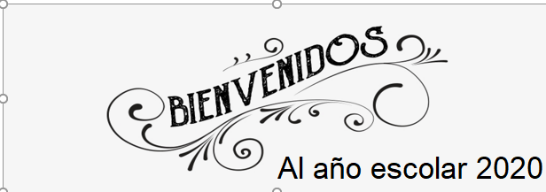                                                  Rancagua                           “Formando Técnicos para el mañana”                                   Unidad Técnico-PedagógicaLENGUA Y LITERATURA SEGUNDO MEDIOPROFESORA: MARIA EUGENIA MARTINEZFECHA: SEMANA 16 AL 20 DE MARZO                SEMANA DEL 23 AL 27 DE MARZOOA: 03 Analizar las narraciones leídas para enriquecer su comprensión, considerando, cuando sea pertinente:   El o los conflictos de la historia.  Un análisis de los personajes que considere su relación con otros personajes, qué dicen, qué se dice de ellos, sus acciones y motivaciones, sus convicciones y los dilemas que enfrentan. OBJETIVO: RECONOCER CONCEPTO Y CARACTERISTICAS DE DEL TEATRO Y DE LA TRAGEDIA GRIEGAINSTRCCIONES TRABAJO 1:		LEA LA GUIA DE TEATRO Y DESARROLLE LAS ACTIVIDADES QUE SE PROPONEN EN ELLA. Para consulta visitar ( es.slideshare.net)NOTA: Consultas al correo: meguifran@yahoo.esEnviar desarrollo de guía al mismo correo.INSTRUCCIONES TRABAJO 2: LEA LA TRAGEDIA GRIEGA “EDIPO REY” Y LUEGO DESARROLLE EL SIGUIENTE TRABAJO EN LA TECNICA LAPBOOK O EN UN PAPELOGRAFO1.- BIOGRAFIA AUTOR2.- RESUMEN OBRA3.- ANALISIS DE PROTAGONISTA4.- CONFLICTO DE LA OBRA5.- DEFINA LOS CONCEPTOS “DESTINO” Y “LIBRE ALBEDRIO”6.- DESTINO O LIBRE ALBEDRÍO? ¿Qué OPINA UD.? EVALUACION: EL PALEOGRAFOINSTRUCCIONES TRABAJO 3:CONFECCIONAR UNA MÁSCARA GRIEGAPara hacer las máscaras puede consultar acá https://es.minotauromaquia.com/blog/costume-masks/2018-05-06-3-ways-to-make-greek-theatre-masks.htmlEVALUACION: EL PALEOGRAFO Y LA MÁSCARA CORRESPONDERÁN A UNA EVALUACION SUMATIVA (1 NOTA)